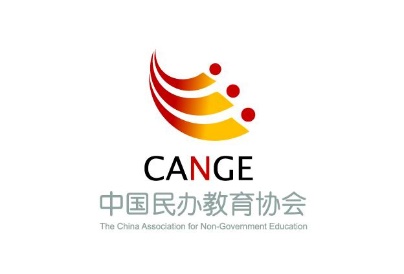 中国民办教育协会规划课题（2023年度）申请书课 题 名 称                                    课题负责人                                    负责人所在单位                                   申 请 日 期                                    填报说明1.课题负责人应认真阅读《中国民办教育协会课题管理办法（试行）》和《关于申报中国民办教育协会2023年度规划课题的通知》，实事求是地填报《申请书》，保证填报内容真实；2.申请书文本要求一律用计算机宋体4号填写；3.如无特殊说明，本表各栏不够填写时，可自行加页；4.页面用A4纸双面打印，于左侧装订成册。（一式两份，签字盖章后的原件一份，复印件一份）一、课题负责人和课题组主要成员三、课题设计论证四、完成课题的条件和保证（总字数限1500字以内）五、预期研究成果六、课题负责人承诺保证书七、课题负责人所在单位意见八、推荐函课题名称课题名称课题名称负责人负责人姓    名姓    名姓    名职务\职称职务\职称负责人负责人工作单位工作单位工作单位最后学位最后学位负责人负责人办公电话办公电话办公电话最后学历最后学历负责人负责人手    机手    机手    机电子邮箱电子邮箱请务必准确填写邮箱地址，确保可以收到立项通知（填写时请删除此行文字）请务必准确填写邮箱地址，确保可以收到立项通知（填写时请删除此行文字）请务必准确填写邮箱地址，确保可以收到立项通知（填写时请删除此行文字）负责人负责人通讯地址通讯地址通讯地址请务必详细填写省市区街道/路门牌等信息（填写时请删除此行文字） 请务必详细填写省市区街道/路门牌等信息（填写时请删除此行文字） 请务必详细填写省市区街道/路门牌等信息（填写时请删除此行文字） 请务必详细填写省市区街道/路门牌等信息（填写时请删除此行文字） 请务必详细填写省市区街道/路门牌等信息（填写时请删除此行文字） 请务必详细填写省市区街道/路门牌等信息（填写时请删除此行文字） 请务必详细填写省市区街道/路门牌等信息（填写时请删除此行文字） 负责人负责人微信号微信号微信号联系人联系人姓    名姓    名姓    名职    务职    务联系人联系人办公电话办公电话办公电话手机号码手机号码联系人联系人工作单位工作单位工作单位电子信箱电子信箱联系人联系人通讯地址通讯地址通讯地址邮    编邮    编主要成员主要成员姓    名姓    名姓    名工作单位工作单位职务职称职务职称承担任务承担任务签字     主要成员主要成员主要成员主要成员主要成员主要成员主要成员主要成员主要成员主要成员主要成员主要成员主要成员主要成员预期成果预期成果预期成果预期成果预期成果□专著  □论文  □研究报告  □工具书  □其它□专著  □论文  □研究报告  □工具书  □其它□专著  □论文  □研究报告  □工具书  □其它□专著  □论文  □研究报告  □工具书  □其它□专著  □论文  □研究报告  □工具书  □其它□专著  □论文  □研究报告  □工具书  □其它□专著  □论文  □研究报告  □工具书  □其它预期完成时间预期完成时间预期完成时间预期完成时间预期完成时间特殊说明特殊说明特殊说明特殊说明特殊说明二、负责人和课题组主要成员近五年来主持的重要课题（如已结题，请提供课题结题相关证书、证明复印件）二、负责人和课题组主要成员近五年来主持的重要课题（如已结题，请提供课题结题相关证书、证明复印件）二、负责人和课题组主要成员近五年来主持的重要课题（如已结题，请提供课题结题相关证书、证明复印件）二、负责人和课题组主要成员近五年来主持的重要课题（如已结题，请提供课题结题相关证书、证明复印件）二、负责人和课题组主要成员近五年来主持的重要课题（如已结题，请提供课题结题相关证书、证明复印件）二、负责人和课题组主要成员近五年来主持的重要课题（如已结题，请提供课题结题相关证书、证明复印件）二、负责人和课题组主要成员近五年来主持的重要课题（如已结题，请提供课题结题相关证书、证明复印件）二、负责人和课题组主要成员近五年来主持的重要课题（如已结题，请提供课题结题相关证书、证明复印件）二、负责人和课题组主要成员近五年来主持的重要课题（如已结题，请提供课题结题相关证书、证明复印件）二、负责人和课题组主要成员近五年来主持的重要课题（如已结题，请提供课题结题相关证书、证明复印件）二、负责人和课题组主要成员近五年来主持的重要课题（如已结题，请提供课题结题相关证书、证明复印件）主持人主持人主持人课题名称课题名称课题类别课题类别批准时间批准时间批准单位完成情况·本课题核心概念的界定，国内外研究现状述评、选题意义及研究价值;·本课题的主要研究内容、基本观点；·本课题的研究思路、研究方法、技术路线和实施步骤。 课题负责人和主要成员完成本课题的研究能力；完成本课题的时间、资料、设备及研究手段等。序号研究阶段（起止时间） 成  果  名  称成果形式负责人12345678910本人完全了解《中国民办教育协会课题管理办法（试行）》的有关规定，保证按计划认真开展课题研究工作，在课题研究过程中严格遵循相关规定，接受中期检查，不借课题研究之名，谋取不当利益，同意本课题研究成果归中国民办教育协会和课题组共同所有，同意中国民办教育协会将本课题研究成果应用于行业学术推广和相关活动。                                              负责人签字：                                             年    月    日本单位完全了解《中国民办教育协会课题管理办法（试行）》和《关于申报中国民办教育协会2023年度规划课题的通知》的相关规定，保证申请书所填写的内容完全属实，课题负责人和参加者的政治素质和业务能力适合承担该项课题研究工作；本单位能够提供完成课题所需的有关条件。                 公      章：                                       负责人签字：                                            年    月    日根据《中国民办教育协会课题管理办法（试行）》的规定，规划课题（学校发展类）申报对象须为中国民办教育协会会员，非会员应由地方民办教育协会予以推荐。推荐函可直接在本栏填写，也可另附。                 公      章：                                         负责人签字：                                                年     月     日